№ 1 январь  2022 годаЕжемесячная школьная газетаИздание МБОУСОШ №2 р.п. Башмаково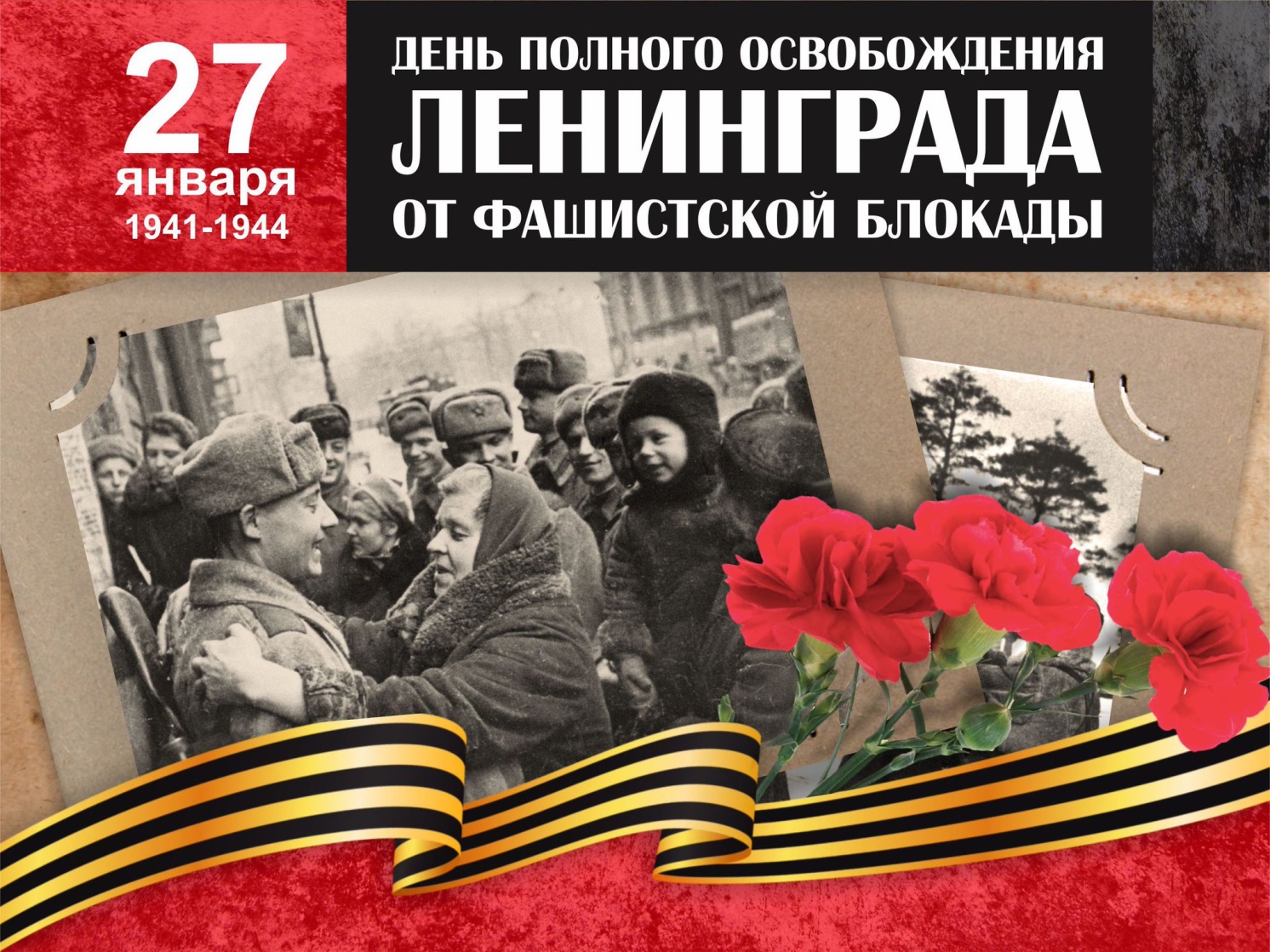 № 1 январь 2022 года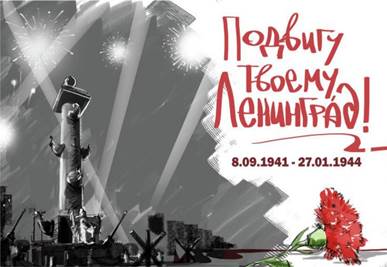 Блокадная ночь, стало холодно очень…Вместо стекла-доска и картонка.Нет и соседнего дома – земля и воронка.Поздно. А мамы всё нет от чего-то…Еле живая, пошла на работу…Мы дома одни, страшно очень до боли…Кушать хотим…Нету даже пол крошки.Плачем сидим, катятся горькие слёзы.Пули летят, разрываются бомбы.Небо пылает.Мы притулились друг к другу и стало теплее,А мамы всё нет… Встану я на колени,И протяну к самому небу ладошки,И попрошу: дай мне Боженька сил!№ 1 январь  2022 года   8 января 1941 года началась блокада Ленинграда. Целью гитлеровских оккупантов было уничтожение город и всех жителей Ленинграда. 872 дня город был осажден фашистами, но, несмотря на ежедневные обстрелы и бомбардировки, на страшный голод, люди боролись за жизнь. Людям пришлось многое преодолевать. Главная цель  была – выжить. Промышленные предприятия стали оборонной частью города. Рабочие работали на заводах по 10-12 часов в сутки, работали даже дети, они изготавливали снаряды. В блокадном кольце оказалось около 3 млн. жителей города, среди них почти 400 тысяч были дети. Почти все жители города поднялись на защиту своего города. Фашисты ежедневно обстреливали город, наносили массивные удары. Днём они обстреливали город, а ночью сбрасывали фугасные и зажигательные бомбы с самолетов. Бомбежки и обстрелы были не единственной опасностью в городе. В городе начинался голод. Продовольствия катастрофически не хватало, так как немцы уничтожали склады с продовольственными товарами. Продуктов становилось всё меньше и меньше. Людям приходилось варить суп из столярного клея, они ели всё, что можно было есть, лепёшки делали из цветов, на олифе поджаривали хлеб, шкурки животных и т.д. Для того, чтоб прокормить своих детей, матерям приходилось убивать животных. Черный хлеб им выдавали по карточкам в очень маленьком количестве, в размере спичечной коробки-125 грамм., это была норма на весь день. Представьте, как это мало! Из городов пытались вывозить женщин и детей, подальше от военных действий. Эвакуация длилась до 1943 года. Наступали холода. Зима была очень лютая и суровая, на улицах были большие сугробы, всё вокруг заметало. Люди в домах жили без света, тепла, воды, замерзал водопровод и канализация. Согревались они при помощи печек «буржуек», сжигали всё, что можно было: ненужные вещи, книги, мебель, лишь бы только согреть дом. Для того, чтоб набрать питьевой воды им приходилось ходить на берег реки Невы, они спускались к реке, делали в ней прорубь, набирали воду, и под обстрелами возвращались домой. Транспорт в городе не работал, на работу, в заснеженную, холодную зиму люди добирались пешком. Люди стали умирать, они не выдерживали холода и голода. Умирали на улице, дома во сне, на работе.3 % населения погибало от бомбежек, остальные 97 % -гибли от голода. В это время в Ленинграде продолжали работать школы. Дети учились в холодных кабинетах, где стоял жуткий мороз, от которого замерзали чернила и пальцы рук. Ученики от голода и бессилия шатались, умирали в классах и по дороге домой или в школу.В таких нечеловеческих условиях город жил, боролся и не сдавался. Они героически сражались, готовы были отдать жизнь за Родину, за родных и близких.  № 1 январь  2022 года27 января 1944 года блокада была прорвана. По официальным данным за время блокады в городе погибло 642 тысячи ленинградцев. Но ни смотря ни на что, город «герой»-он выстоял и победил, а произошло это, благодаря единству народа, который не предал свою страну и защищал ее изо всех сил. Подвиг, который совершили люди во время блокады, нельзя ни с чем сравнить, нельзя чем-либо измерить. Его надо помнить всегда, и чтить память героев отдавших свою жизнь.Я есть хочу, дайте мне хлеба!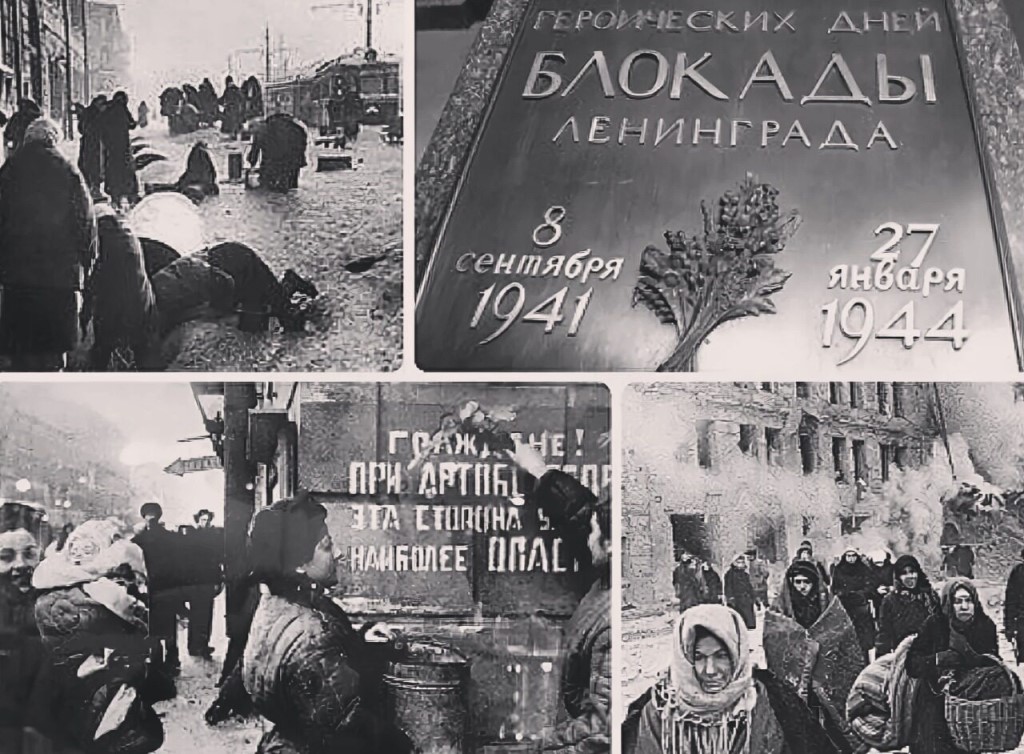 Воды хочу, дайте воды!Я жить хочу, дайте мне жизни!И умирать я не хочу!Но, если надо, жизнь отдам я,И за семью, и за страну,Ведь ты - страна нас воспитала,Ведь ты- любовь нам прививала,Мы Русские по духу люди,И кровь в нас русская течет,Но, если надо, жизнь отдам я,Но только не достанься ты врагу!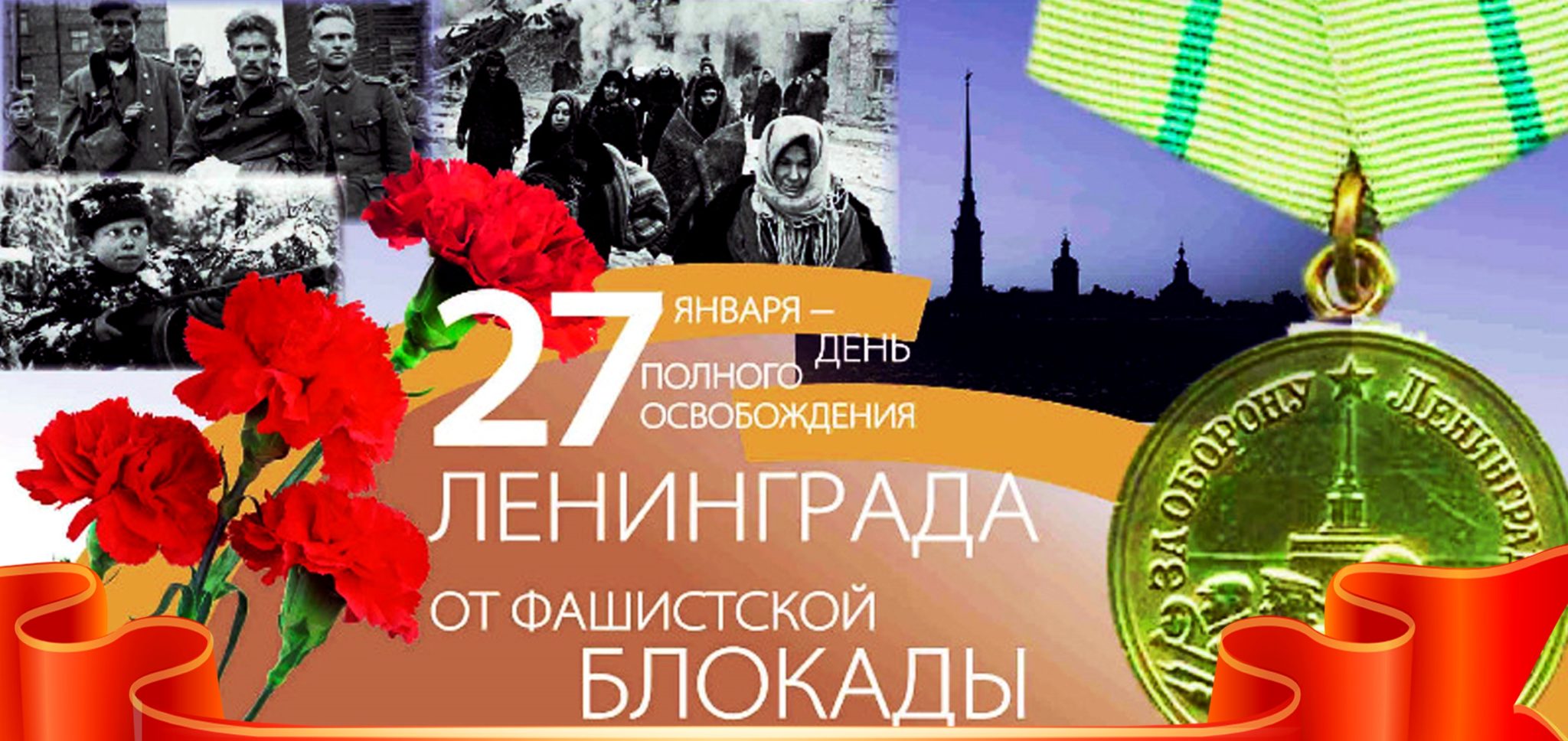 № 1 январь  2022 годаВ школьном  музее проходит акция "Окна Блокадного Ленинграда", ученики 2а класса приняли активное участие.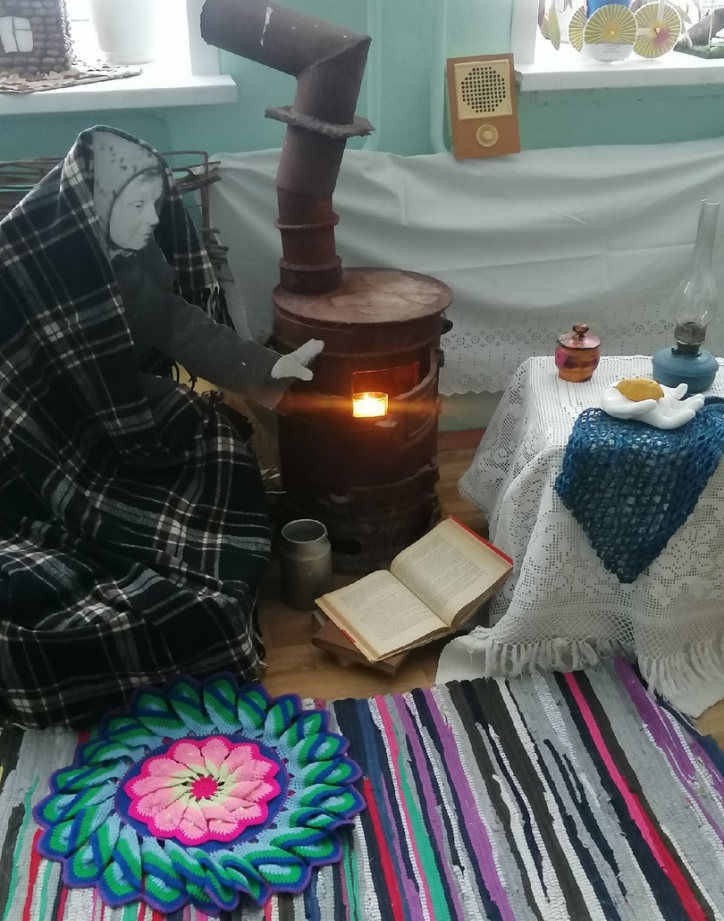 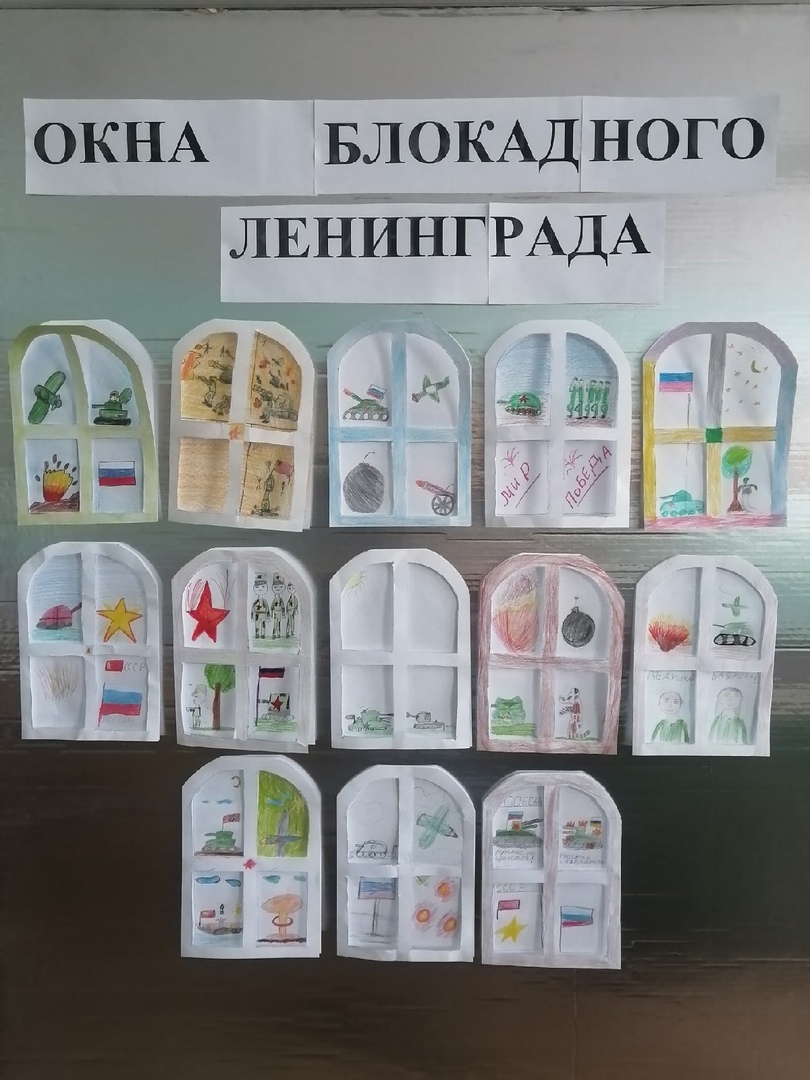   В рамках реализации проекта "Герои Отечества" в 5а классе был проведён классный час                                                         " Блокада Ленинграда"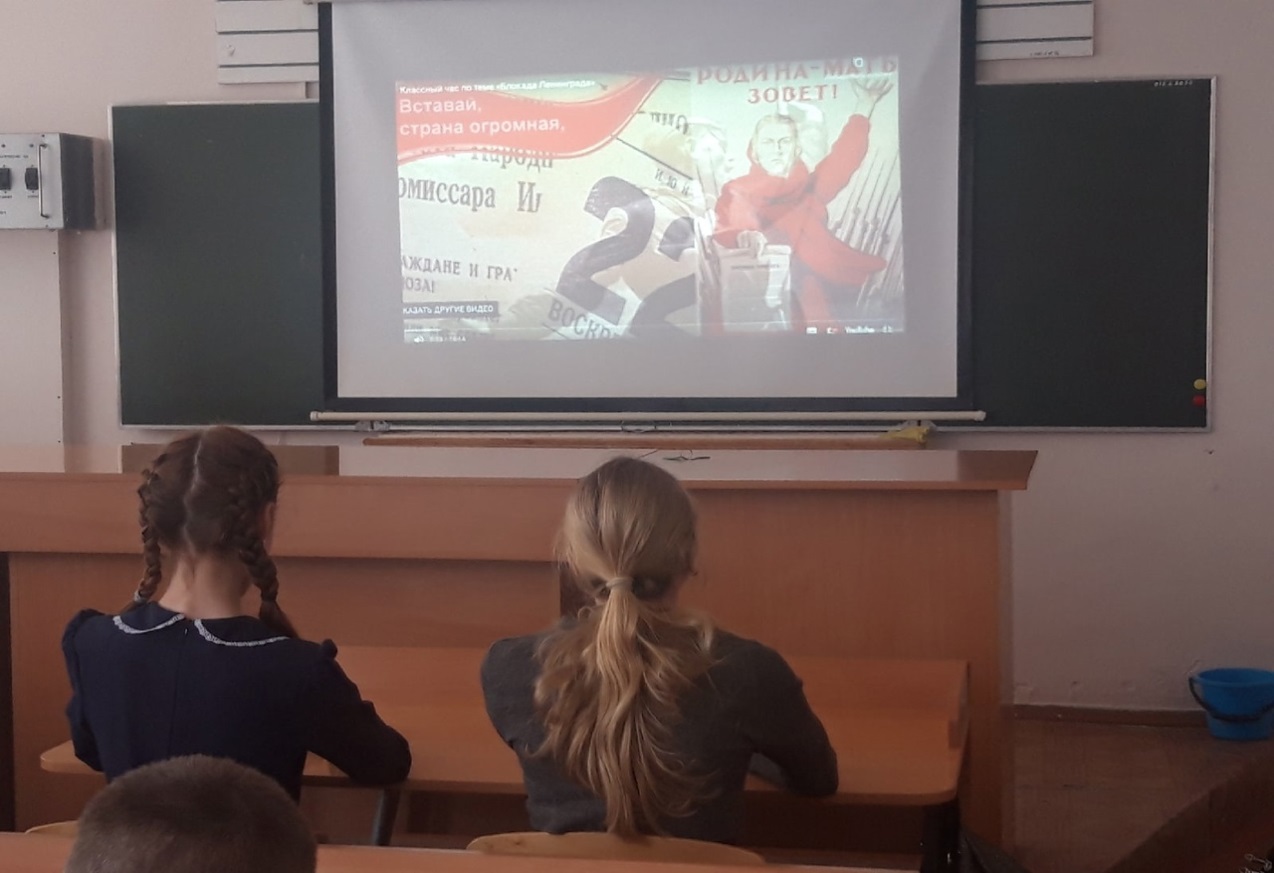 № 1 январь  2022 года   Тугушева Анастасия (руководитель Боронина Е.А.) приняла участие в муниципальном конкурсе музейно - исторической миниатюры, посвященной полному снятию блокады Ленинграда.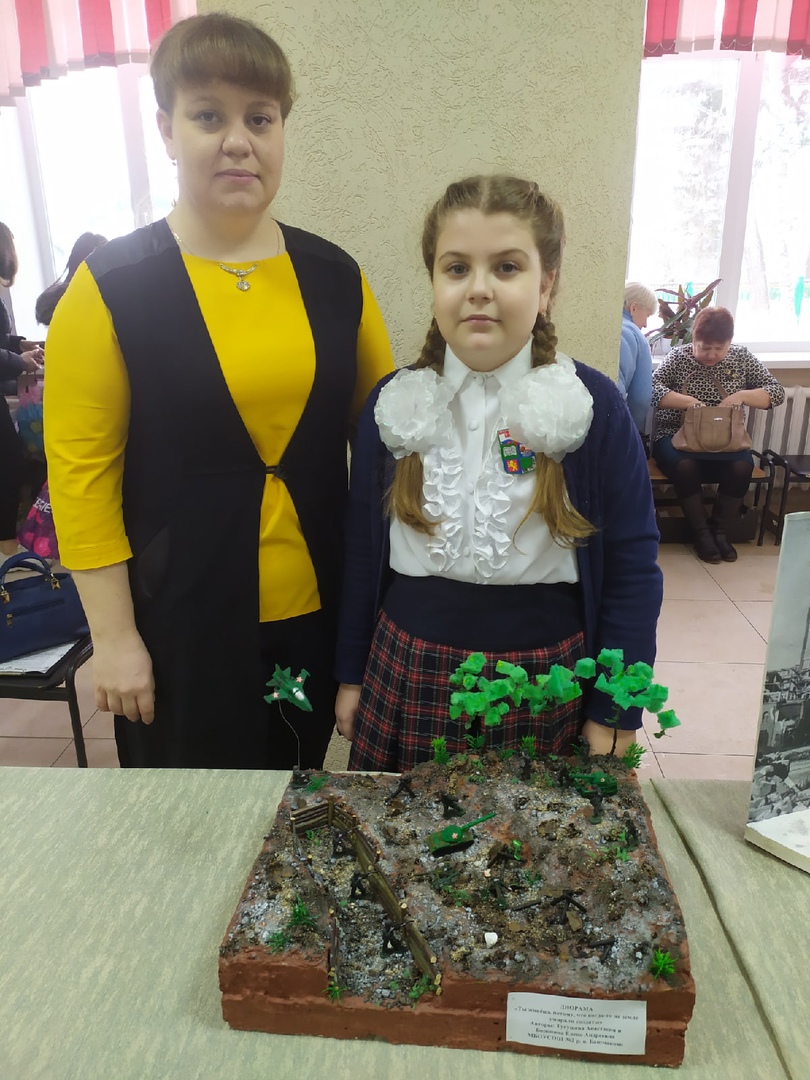 № 1 январь  2022 годаДорогие друзья, Музей Победы и «ЮНАРМИЯ» приглашают вас принять участие в новом конкурсе «Защитники Отечества» и нарисовать поздравительную открытку к 23 февраля.Все рисунки войдут в онлайн-выставку Музея Победы и будут опубликованы на официальном сайте музея 11 февраля. Все посетители сайта Музея смогут выбрать любую понравившуюся открытку и отправить ее по электронной почте своим близким, друзьям и коллегам с собственным текстом поздравления с Днем защитника Отечества! А лучшие работы, выбранные экспертным жюри, станут основой для лимитированной серии праздничных открыток.Работы принимаются до 6 февраля.(эл.почта elena.boronina2016@yandex.ru)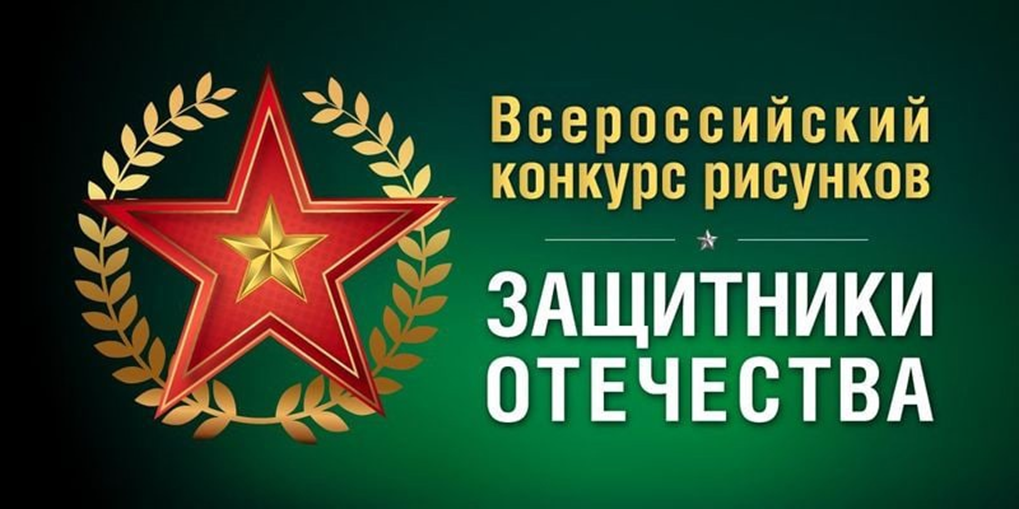   № 1 январь  2022 года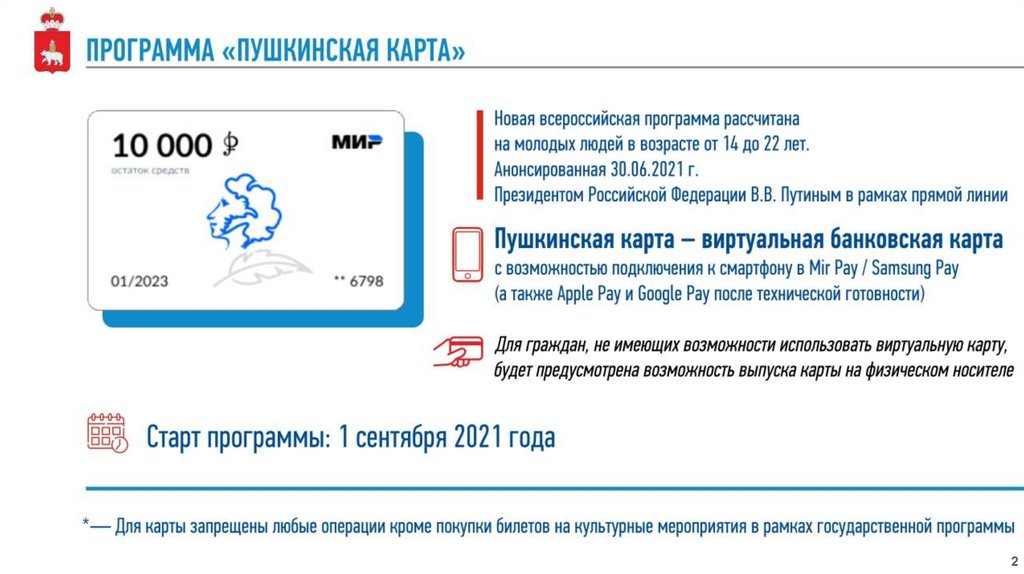      С 2021 года у молодежи России есть личные средства на культурные мероприятия. Они выдаются всем гражданам страны с 14 до 22 лет на специальную карту, названную «Пушкинской». Получить ее могут все, вне зависимости от места проживания и финансового статуса. Такая программа – отличная возможность для культурных экспериментов. Чаще всего у молодежи не хватает личных денег на выставки и постановки, а родители считают, что ребенок не оценит высокого искусства и лучше потратить деньги на то, что он действительно любит и ценит. С картой от государства можно не бояться пробовать искусство на зубок. Да, возможно, опера не понравится, но вдруг, наоборот, попадет в самое сердце? И выбирать между походом в магазин, концертом звезды и музеем не придется. Ведь эти деньги – целевые, и потратить их можно только на культурные мероприятия.Оформить "Пушкинскую карту" можно на портале "Госуслуги". Заполняете заявление и буквально через несколько минут становитесь обладателем виртуальной карты Мир. После этого устанавливаете мобильное приложение "Госуслуги. Культура" и выбираете то, что вам по вкусу.Если у вас пока нет подтвержденной учетной записи на портале "Госуслуги", придется ее получить. Это можно сделать онлайн через банк, в центре обслуживания, с помощью УКЭП или через Почту России.№ 1 январь  2022 года                                                                                                                                                 #Пенза_городтрудовойдоблести #ПодвигСела58 #ГероиТруда58#ГероиОтечества
Марафон событий в рамках проекта «Пенза - город трудовой доблести» стартовал в мае 2021 года. На протяжении всего времени в нашей школе проводились мероприятия, приуроченные к данной теме. В каждом классе прошли школьные этапы в рамках проекта. В январе 2022 года состоялся школьный этап, где были представлены детские проекты, которые войдут в школьную книгу – альбом «А мы из Пензы. Наследники победителей. Пенза – город трудовой доблести». Эта книга и станет логическим завершением долгой и кропотливой работы обучающихся, педагогов и родителей. 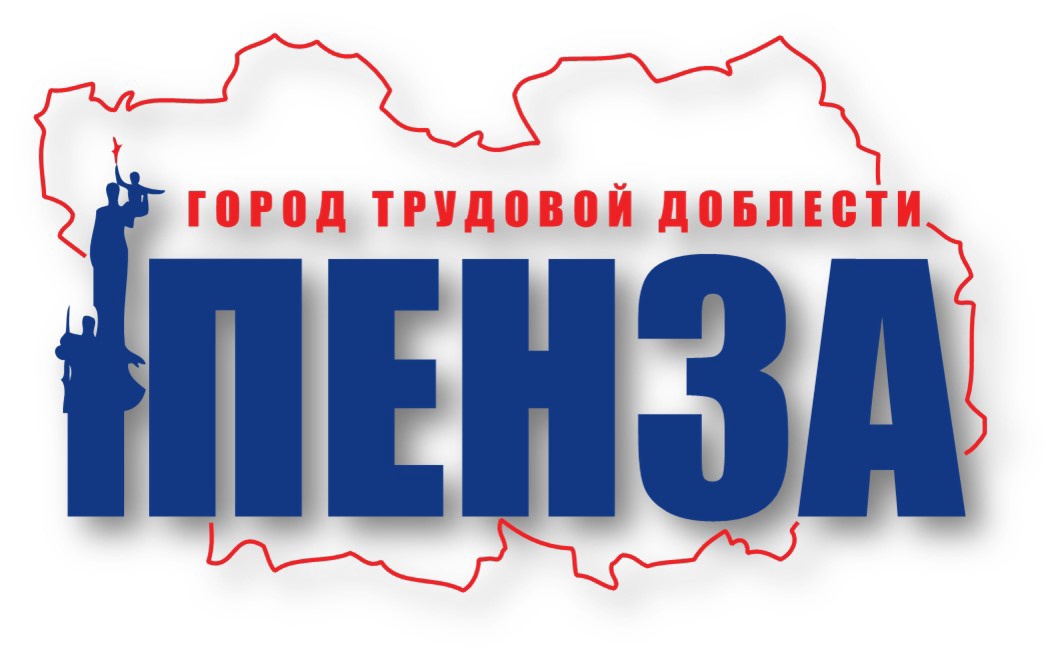 Учредитель: МБОУСОШ № 2 р.п. Башмаково                        Автор дизайн – макета  Кобзева О.И.Номер подготовлен к печати:                                                     Газета набрана и отпечатана в школьной                                                                                                        библиотекеГлавный редактор: Кобзева О.И.                                                Наш адрес: 442060 р.п. Башмаково, ул.                                                                                                         Губкина д. 44 –    